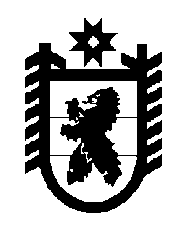 Российская Федерация Республика Карелия    УКАЗГЛАВЫ РЕСПУБЛИКИ КАРЕЛИЯО награждении государственными наградами Республики Карелия	За многолетний добросовестный труд и большой вклад в развитие жилищно-коммунального хозяйства республики присвоить почетное звание«Заслуженный работник жилищно-коммунального хозяйстваРеспублики Карелия»Клемешевой Наталье Александровне – директору по развитию открытого акционерного общества «Петрозаводские коммунальные системы».За многолетний добросовестный труд в лесном комплексе и заслуги в области охраны, защиты и воспроизводства лесов республики присвоить почетное звание:«Заслуженный работник лесного комплексаРеспублики Карелия»Асабиной Надежде Николаевне – начальнику отдела лесопользования и лесосырьевых ресурсов открытого акционерного общества «Лахденпохский леспромхоз».За многолетний добросовестный труд в системе образования и заслуги в области профессионального развития педагогов присвоить почетное звание:«Заслуженный работник образованияРеспублики Карелия»Шарлаевой Ирине Вениаминовне  – заведующей отделом муниципального бюджетного учреждения Петрозаводского городского округа «Центр развития образования».За многолетний добросовестный труд и вклад в развитие строительного комплекса республики присвоить почетное звание«Заслуженный работник строительного комплексаРеспублики Карелия»Андрианову Александру Николаевичу – производителю работ (прорабу) общества с ограниченной ответственностью «Телекомстрой», город Петрозаводск,Васильевой Татьяне Николаевне – финансовому директору закрытого акционерного общества «Строительное предприятие №1», город Петрозаводск,Яскеляйнену Владимиру Аллановичу – монтажнику по монтажу стальных и железобетонных конструкций закрытого акционерного общества «Карелстроймеханизация», город Петрозаводск.За многолетний добросовестный труд в системе образования, заслуги в педагогической и воспитательной деятельности присвоить почетное звание«Заслуженный учитель Республики Карелия»Гилоевой Ирине Анатольевне – директору муниципального образовательного учреждения дополнительного профессионального образования (повышения квалификации) специалистов «Информационно-методический центр», город Олонец,Киливаеву Валерию Ивановичу – учителю физической культуры муниципального общеобразовательного учреждения Поросозерская средняя общеобразовательная школа, Суоярвский муниципальный район.	За заслуги перед республикой и многолетний добросовестный труд наградить Почетной грамотой Республики Карелия:Амосову Татьяну Альбертовну – учителя начальных классов муниципального бюджетного общеобразовательного учреждения Петрозаводского городского округа «Лицей № 1»,Волгина Андрея Евгеньевича – машиниста экскаватора общества с ограниченной ответственностью «Управление механизации КСМ», город Петрозаводск,Ермакову Маргариту Анатольевну – зоотехника-селекционера открытого акционерного общества «Племпредприятие «Карельское», поселок Новая Вилга, Прионежский муниципальный район,Иванову Елену Викторовну – преподавателя истории и обществоведения государственного автономного образовательного учреждения среднего профессионального образования Республики Карелия «Петрозаводский педагогический колледж»,Кожевникову Елену Юрьевну – заместителя главного редактора общества с ограниченной ответственностью Телекомпания «Синема», город Костомукша,Красильникова Владимира Серафимовича – монтажника по монтажу стальных и железобетонных конструкций закрытого акционерного общества «Строительное предприятие № 1», город Петрозаводск,Кунжина Николая Ивановича – электрогазосварщика закрытого акционерного общества «Карелстроймеханизация», город Петрозаводск,Логинова Константина Кузьмича – старшего научного сотрудника федерального государственного бюджетного учреждения науки Института языка, литературы и истории Карельского научного центра Российской академии наук,Микуленок Елену Владимировну – начальника производственно-технического отдела общества с ограниченной ответственностью «Ремстройреконструкция», пгт Калевала,Михайлова Анатолия Васильевича – тракториста-машиниста открытого акционерного общества «Племсовхоз «Мегрега», Олонецкий национальный муниципальный район,Новикову Антонину Михайловну – мастера погрузочно-разгрузочных работ открытого акционерного общества «Строительная компания «Век», город Петрозаводск,Пашкову Ингу Геннадьевну – заведующую кафедрой анатомии и гистологии федерального государственного бюджетного образовательного учреждения высшего профессионального образования «Петрозаводский государственный университет»,Родина Александра Николаевича – старшего оператора общества с ограниченной ответственностью Телекомпания «Синема», город Костомукша,Томилову Надежду Васильевну – заместителя директора по экономическим вопросам общества с ограниченной ответственностью «Петрозаводская деревообрабатывающая компания»,Шулейко Александра Казимировича – машиниста бульдозера общества с ограниченной ответственностью «Управление механизации КСМ», город Петрозаводск,Юркина Евгения Казисовича – заместителя начальника депо по кадрам и социальным вопросам эксплуатационного локомотивного депо Кемь – структурного подразделения Октябрьской дирекции тяги – структурного подразделения Дирекции тяги – филиала открытого акционерного общества «Российские железные дороги», город Кемь.  Глава Республики  Карелия                                                               А.П. Худилайненг. Петрозаводск19 июля 2012 года№ 102